3GPP TSG-SA4#122 Meeting 	Tdoc <S4-230189>Athens, GR, 20th – 24th February 2023 

Title:	Add the spatial perception test for stereo UE in ATIAS
Source:	Xiaomi
Document for:	Discussion & AgreementAgenda Item:	7.6IntroductionSpatial perception is an essential part of immersive audio. To get the immersive experience, the UE must have a correct auditory location. Otherwise, users will be confused about the discrepant spatial information. So, this proposal aims to add a test method to determine the central and left\right direction for a hand-held hands-free stereo audio system in the sending direction. Then, discuss the threshold of mismatch between different spatial information.lause 3 is a test method proposed for the permanent doc S4-221517. Clause 4 is discussing the associated requirements.RationaleThe stereo format is becoming common on the market because of the demand for immersive experience, though an official standardized test method hasn't appeared. Some devices may have an excellent sound image location and quality, but it may be discrepant when it integrates with other information, like visual.This proposal measures the \ of UE, which has been investigated for decades to evaluate the sound image location. And discuss the central and left\right direction, the primary function of stereo audio.Test setupIntroduction This test is applicable to UEs capturing stereo audio.test conditions-	The test conditions should follow the Free-field propagation conditions and test environment noise floor described in TS 26.260[1].Setup for terminalsThe setup is referred to TS 26.260 and TS 26.132[2]ncluding the POI, reference point, etc.Where the manufacturer gives conditions of use, these will apply for testing. If the manufacturer gives no other requirement, the DUT will be positioned according the reference usage of hand-held hands-free UE in TS 26.132 describing in the following block:##########################################################################################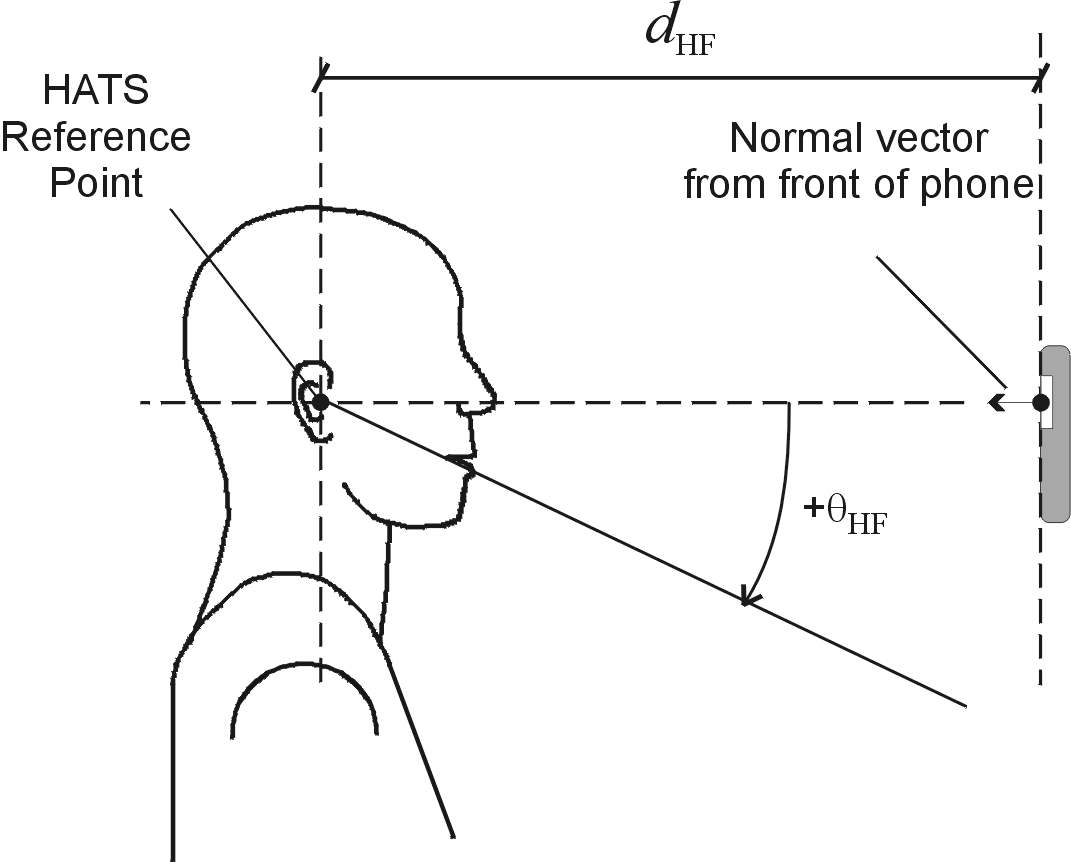 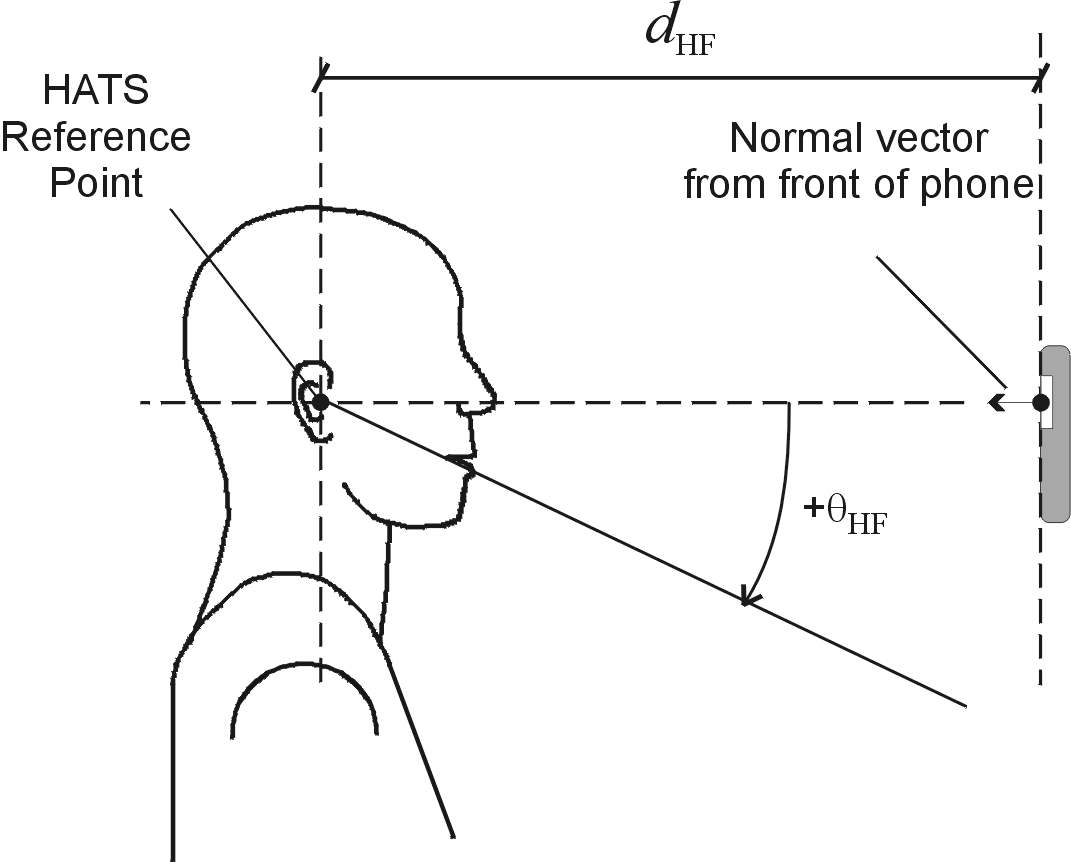 ################################################################################################Measurement points: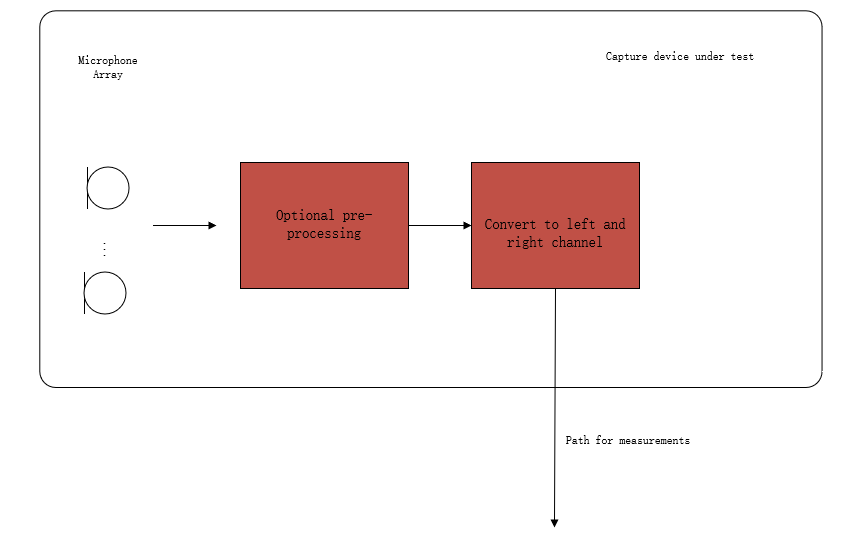 Figure 1: Audio capture block diagram for sending direction measurementsDefinitioninterchannel level difference	The interchannel level difference is the sound level of the left channel minus the right channel. interchannel time difference	The interchannel time difference is the times-of-arrival of the sounds of the left channel minus the right channel.NOTE: If other parameters like subband signal, SNR, etc is TBD. Since the actual performance of stereo UE been confirmed.Central direction: 	To create a central direction, the left and right channels usually have the same or similar signals. The central direction range is TBDThe requirement of a central direction is TBDLeft\Right direction:	The left and right channel should have sufficient difference to make sound images located on the left or right. If the sound source comes from the left direction, the interchannel time difference<0 and\or interchannel level difference >0 in general and vice versa.The left and right range is TBDThe requirement of left and right direction is TBDNOTE:  is TBD.Measurement methodThe UE device under test is mounted in the free-field volume such that its reference point is on the axis of the sound source.Repeat steps b-c) with an azimuth angular resolution of N degrees for every possible usage range ):The sound source pointed directly toward the reference point of the DUT, DUT on the α degree from the reference line (minus for left).Change the angle between sound source and DUT.Sound source:	HAT  coaxial loudspeaker.NOTE: Since the UE is most used for speech service, and avoid phase different cause by x-way loudspeaker.Calculate  and :Discuss on requirementTo create an immersive experience correctly, the UE should have a basic requirement that the audio spatial perception has right direction (left, central or right), at least for Audio-visual spatial perception. NOTE: The prior research is based on standard HDTV sound system. But the performance on UE is different greatly, the requirement should consider the limit of UE device.ConclusionAccording to the descriptions above, it might be reasonable to consider the audio spatial perception accuracy in ATIAS. It proposes a test method to measure \, which can be used to evaluate audio spatial perception. The test method in lause 3 is proposed to be inclu in ATIAS Pdoc.References3GPP TS 26.260: " Objective test methodologies for the evaluation of immersive audio systems."3GPP TS 26.132: " Speech and video telephony terminal acoustic test specification."S4-221517 ATIAS-1: Permanent Document on ATIAS